2024 HAILI TOURNAMENT SHIRT ORDER FORMPRE-ORDER DEADLINE: FRIDAY, MARCH 16, 2024 SEND FORM & PAYMENT TO: HAILI VOLLEYBALL TOURNAMENT 29 POHAI ST HILO, HI 96720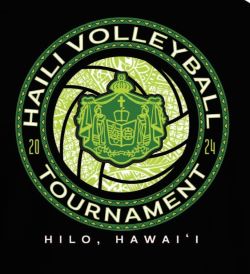 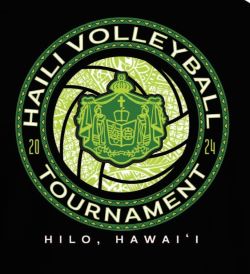 T-SHIRTLONG SLEEVE   TANK TOPYOUTH SHIRTSFINAL TOTALSSIZEBLACKBLUEQUANTITYUNIT PRICETOTALSMALL$22.00MEDIUM$22.00LARGE$22.00X-LARGE$22.00XX-LARGE$23.00SIZEBLACKBLUEREDREDQUANTITYUNIT PRICE
TOTAL    SMALL$25.00MEDIUM$25.00LARGE$25.00X-LARGE$25.00XX-LARGE$27.00SIZEBLACKBLUEQUANTITYUNIT PRICETOTALSMALL$19.00MEDIUM$19.00LARGE$19.00X-LARGE$19.00XX-LARGE$20.00SIZEBLACKBLUEQUANTITYUNIT PRICETOTALMEDIUM$16.00LARGE$16.00